ПРОТОКОЛ № 8 Заседания Общественной палаты ГО Первоуральскот 27 ноября 2018 года.                                              Присутствовали : по списку  - 15                                                                          - присутствовали  - 8Приглашенные: 1. АНЦИФЕРОВ А.В. – Зам. Главы города по социальной                                  политике.                                                                                    2. ВАЛЬКЕР В. Э. – член Общественной палаты Свердловской                                 области.                            3. ГУЗАИРОВ А.С. – Зам. Главы города по ЖКХ и экологии                            4. ЮГФЕЛЬД Е.А. – Начальник управления образования ГО                                 Первоуральск.                            5. Директора школ ГО Первоуральск.                            6. БУРКОВ В.П. - общественникПОВЕСТКА ДНЯ.      I.«О состоянии безнадзорности и преступности среди подростков в ГО Первоуральск.»        (  Инф. Нач. ПДН ОВД МВД РФ по г.Первоуральску ХОМЯКОВОЙ Ю.С. )       II. «О состоянии лесного фонда в ГО Первоуральск и мерах по его улучшению».       ( Инф. Директора ГКУСО «Билимбаевское лестничество» ГИЛЕВА И.Н.)ВЫСТУПИЛИ :ХОМЯКОВА Ю.С. – основные положения:- за   10 мес. текущего года состояние преступности среди подростковой молодежи возросло на 20 %, по сравнению с прошлыми годами;- снизился и возраст совершения административных и уголовных нарушений. Если в предыдущие годы это были подростки 16 – 17 лет, то в этом году возраст снизился до 14 – 15 лет;- 93% подростковых нарушителя обучаются в школах;- 278  несовершеннолетних доставлены в дежурную часть;- возросло количество уходов из семьи, так в 2017г – 40, 2018г – 65.- в 2018 г. было подано 119 заявлений о розыске 59 несовершеннолетних                                                      - 2 -Основные причины:- слабая профилактическая работа всех субъектов воспитания и профилактики среди молодежи, особенно на ранней стадии;- не занятость молодежи внеурочное время. Анализ показывает, что эта не занятость составляет около 90%;- ослаблен контроль со стороны родителей за посещаемостью занятий, нахождением в социальных сетях, употреблением спиртных напитков, а порой и наркотических веществ;- отсутствие должного контроля за исполнением требований и положений ОЗ-№ 73 2009 г. со стороны субъектов, которые призваны заниматься профилактическими мероприятиями по предупреждению правонарушений со стороны подростков;- недостаточная работа родительских комитетов, собраний в школах. Считаем целеесообразны:1.Привлекать психологов, работников правоохранительных органов, членов территориальной комиссии по делам несовершеннолетних;2. оказывать всестороннюю помощь родителям из неблагополучных семей, привлекая к этим вопросам руководителей предприятий и др.3.Перестраивать деятельность территориальной комиссии по делам несовершеннолетних. Т.е. переходить от статистики к действенному анализу и принятию конкретных мер и чаще организовывать рейды в поселки,   школы.    Мы, работники ПДН ОВД МВД по г. Первоуральску вышли с предложением к начальнику, чтобы контроль за неблагополучными семьями осуществлялся системно и практически круглосуточно со стороны оперативных служб и подразделений ДПС,ППС и др. Наше предложение было одобрено.Выступили: - ИСМАГИЛОВ В.В. – Конечно, слышать о том, что просто теряем подрастающее поколение, грустно. Вы сказали о том, что детей мало привлекают в различные кружки, секции. Но ведь сегодня они работают. И руководят ими авторитетные и квалифицированные кадры. Просто нужно обратить внимание на те семьи, которые в силу определенных жизненных трудностях не могут обеспечить плату за занятия. Думаю, что здесь нужно подумать нашей администрации города и найти возможность как можно больше охватить детей из вышеназванных семей.     Мне непонятно, какие могут быть трудности в осуществлении контроля за продажей спиртных напитков? Я был сотрудником МВД, опером. Проблем больших не было.                                                  - 3 -ХОМЯКОВА Ю.С. – Согласна. Раньше не было таких требований как в настоящее время. Сотрудники просто зажаты в жесткие рамки.КИРИЛЛОВ В. М. – Полностью согласен с Юлией Сергеевной. Мне пришлось, как члену общественного совета при ОВД МВД Первоуральска продолжительное время уделять внимание школе № 22. Совместно с представителем ПДН мы изучали вопрос воспитательной работы с подростками и в первую очередь, как поставлена  так  называемыми, «трудными». И было удивительно, что многое для нас оказалось просто запрещенным. Если беседовать, то обязательное присутствие одного из родителей. Мы не смогли сделать фотографии и т.д. Абсолютно не понятна функция Совета старшеклассников. Практически ни как не организуется работа с лидерами в классах, а ведь они присутствуют.      Серьезная проблема и в том, что школы переполнены. Учебный процесс осуществляется в две смены. А это в свою очередь ни тебе кружковой, секционной работы.  Словом, я предлагаю создать рабочую группу из здесь присутствующих и по итогам выйти с предложением в Общественную палату области по изменению закона об образовании. Надо прекратить жить по законам, которые в свое время нам предложили западные партнеры.ВАЛЬКЕР В.Э. – Заслуженный учитель РФ     Мне пришлось сделать 10 выпусков учеников будучи классным руководителем. Поэтому мне хорошо известны все , что касается школы. Конечно, многое произошло того, что для нас не совсем приемлемо. Сегодня одна из основных задач школы – образование. А где воспитательная функция? Идеологии сегодня нет. А что в замен?  Я в свое время практиковал проведение тематических классных часов. Тоже  относилось и к родительским собраниям. И вот как раз здесь и присутствует элемент воспитательный, а не штамп о состоянии успеваемости.     Были и такие классные часы, когда выезжали по местам боевой Славы в города нашей Родины: Минск, Волгоград, Киев и др. Сегодня действительно забыли многие формы  работы. Особенно эффективно использовали шефов производственных предприятий.  Согласен и с тем,                                                   - 4 -что депутатский корпус всех уровней должен работать, чтобы принимаемые законы шли на пользу общества.КУЧЕРЮК В.Д – Хочу задать вопросы. В ОВД Первоуральска имеется карта неблагополучных районов? Привлекаются ли священнослужители к воспитательному процессу? И есть ли финансовая поддержка со стороны местного бюджета?ХОМЯКОВА Ю.С. – Такая карта имеется. Наиболее неблагополучными районами считаются: ул.Емлина, пос. Билимбай, Новая Утка. Священнослужители охотно откликаются, принимают участие в воспитании молодежи. И мы это используем постоянно.ГУЗАИРОВ А.С. – МВД финансируется из федерального бюджета. Вспоминаю свои школьные годы. Мы были вовлечены во многое. Самодеятельность, выпуск фото и стенгазет. Да и многое другое. Приятно вспомнить.АРЖАННИКОВА Т.А. – директор школы № 7      Школа сегодня – это пожалуй один из единственных субъектов, который все-таки занимается воспитательным процессом. Конечно, много ограничений по сравнению со школой в которой мы учились. Главное в работе педагога – любовь и забота. Родители, как правило идут к нам с просьбой повлиять на их детей. Это же просто нонсес! Нужно более строго спрашивать с родителей. Потом хотелось бы спросить, где же наши участковые? Я вот ни разу его не видела. А ведь они тоже должны участвовать в профилактике правонарушений.     Хотелось обратить внимание и штатных работников ЧОПов. В школы должны подбираться кандидатуры психологически уравновешенные и ответственные. Ведь они имеют непосредственное соприкосновение с детьми.ПОСТАНОВИЛИ:l. Создать рабочую группу с целью выработать предложения по изменению, дополнению Федерального закона "Об образовании в Российской Федерации" N 273-ФЗ от 29 декабря 2012 года и результаты направить в Общественную палату Свердловской области.2.   Проанализировать деятельность Территориальной комиссии по делам несовершеннолетних и защите их прав, и результаты направить Управляющему администрации Западного управленческого округа Вольфу В.А.Голосовали: « За»   -   единогласно                                                 - 5 -ГИЛЕВ И.Н. – директор ГКУСО «Билимбаевское лестничество»               Мы проанализировали регламенты Билимбаевского лесничества и выяснили, что вокруг Верхне-Шайтанского водохранилища все леса переведены в категорию эксплуатационных. Там разрешены сплошные рубки. Делянка может вырубаться полностью. В то же время, леса вокруг Верхнего пруда отнесены ко второму поясу санитарной зоны. А во втором поясе сплошные рубки запрещены. Регламент противоречит требованиям использования леса в санитарном поясе.  ПРОШУНИН А.П. – Так что же необходимо сделать?ГИЛЕВ И.Н. - Необходимо регламент использования лесов привести в соответствие с санитарным поясом, чтобы вокруг водохранилища не было сплошных рубок. Перевести их в лесопарковую зону, в которой возможны только рубки ухода и санитарной очистки. Лес — не только легкие, он поддерживает водный баланс. Верхне-Шайтанское водохранилище питают много речек. У них, согласно водному кодексу, есть водоохранные зоны — ширина лесной полосы 50 метров. Но, по моему мнению, зоны должны быть больше.         Поэтому необходим перевод всего лесного массива в лесопарковую зону. До 2009 года леса и были лесопарковыми, а потом почему-то стали эксплуатационными. Решение принимала Москва. Сейчас необходимо написать письмо в Министерство природных ресурсов области, чтобы восстановить санитарный пояс и определить его границы. Но ситуация усугубляется тем, что есть два арендатора, которые заготавливают лес. Договор у них с департаментом лесного хозяйства. У арендатора на 10 лет был расписан проект освоения лесов. На сегодняшний день там рубка леса остановлена.КУЧЕРЮК В.Д. -  Почему изменением регламента использования лесов не занимались раньше?  ГИЛЕВ И.Н. - Сейчас меняется лесной план. Это происходит один раз в 10 лет.  В этот период, начиная с Нового года, необходимо обратиться в Министерство природных ресурсов с письмом и перевести эксплуатационные леса в лесопарковые. Это можно сделать на уровне региона. Москва в нашем случае не требуется.  Но нужно обоснование. «Водоканал» нам предоставил план санитарной зоны. Но она в натуре не вынесена и на кадастре не стоит.       Сейчас проводятся работы по уточнению водо-охранной зоны Верхне-Шайтанского водохранилища с учетом основных артерий, питающих источник                                                          - 6 -питьевого водоснабжения. Разрабатывается документация, которая будет направлена в Министерство природных ресурсов на экспертизу. После                                                   экспертизы, Водоканал проведет кадастровые работы и поставит зону на кадастровый учет. КУЧЕРЮК В.Д. – Как Вы прокомментируете выдержку из областной газеты где сказано, что площадь защитных лесов в лесничестве увеличилась до 138 260 гектаров?ГИЛЕВ И.Н. - Реально она не уменьшается. Но если смотреть регламент лесничества, то эксплуатационные леса находятся там, где должны быть лесопарки, а лесопарки удалены от городской границы и границы водосбора. Поменяем назначение лесов, арендаторы поменяют места рубки. Сейчас Водоканал подготовит проект границы санитарной зоны водохранилища, на этом основании мы обратимся в  Министерство природных ресурсов. Мы не запретим рубку полностью. Есть лес погибший от пожара, его надо вычищать. Арендатор это сделает. Будут рубки ухода за лесом, но не будет сплошных рубок.КИРИЛЛОВ  В.М. – Общественная палата начала работу по этому вопросу еще в начале текущего года. Встречались мы с Иван Николаевичем в сокращенном составе. Обращались в администрацию города, но до сих пор действительных шагов не сделано. В сохранении санитарной зоны должна быть заинтересована городская администрация. Качественное водоснабжение — зона ее ответственности. Поэтому предлагаю, обратиться к Главе с  рекомендацией поддержать работу, начатую в этом направлении.БУРКОВ В.П. – общественник     Уважаемые коллеги! Благодарен, что ВЫ пригласили меня на рассмотрение очень важного вопроса, сохранения леса. Лес – это наши легкие. Особенно это важно в нашем промышленном узле. Мне 86 лет. Весь мой жизненный путь связан с лесом. Я до сих пор бываю во многих кварталах, пешком. Правда уже тяжело, возраст. Но мне не безразлично то что творят так называемые арендаторы. Делянки находятся в ужасном состоянии, все перепахано транспортом. Конечно, они наведут порядок, но когда? Больно смотреть на всхожесть семян. Всходы находятся на большом расстоянии друг от друга. По сути, хвойная часть леса исчезает, все затягивается лиственником.     Особенно тревожит вырубка леса в районе Верхне – Шайтанского водохранилища. Ведь все речушки исчезнут. Я по этому поводу куда только не                                                           - 7 -обращался. Да практически во все инстанции, вплоть до Президента РФ. Результат- только отписки. Последняя надежда на Вас, общественников.ПОСТАНОВИЛИ:l. Обратиться к Главе городского округа Первоуральск КАБЦУ И.В. с рекомендацией в кратчайший срок подготовить необходимый перечень документов по уточнению водо-охранной зоны Верхне-Шайтанского водохранилища поскольку он является основным источником водоснабжения города.  2. Привлечь к этой работе 	ГИЛЕВА И.Н. – директора ГКУСО «Билимбаевское лестничество»3. Президиуму общественной палаты взять на контроль выполнение п.1                                                       4. Направить запрос в ППМУП «Водоканал» о сроках готовности проекта зоны санитарной охраны питьевого источника Верхне-Шайтанского водохранилища, с последующим докладом Главе города.Голосовали : «ЗА» - единогласно                                  Председатель Общественной палаты ГО Первоуральск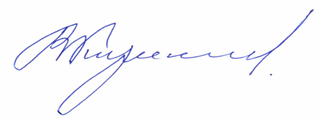                                                                                                           В.М. Кириллов                                                                                                          